Fairfirst Worldwide Healthcare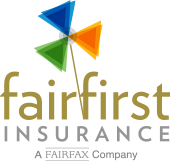 Application FormPlease read the questions carefully before fill and complete using BLOCK CAPITAL letters. Tick the boxes where necessary. Al material facts to be disclosed appropriately.Your Personal InformationSelect your planYour Family DetailsIf there are additional family members to cover, please add them in a separate sheet. Medical declarationIf you are presently or had been diagnosed/suffered/treated for any of the following conditions, and your answer to any of the below questions are ‘Yes’ kindly provide details pertaining to the respective ailment / illness along with any medical records. Based on the info provided Insurer may call for any additional medical records or screening, if necessary.Switch DetailsReimbursing your Insurance ClaimWhen a claim is submitted on reimbursement basis under the policy, please tick the relevant box you required how you need us to settle your claim.If bank transfer, please mention the following details.DeclarationI hereby declare, on my behalf and on behalf of all persons proposed to be insured, that the above statements, answers and / or particulars given by me are true and complete in all respects to the best of my knowledge and that I am authorized to propose on behalf of family who resides in Sri Lanka only.I understand that the information provided by me will form the basis of the insurance contract, subject to approved underwriting policy of the insurer and that the policy will come into force only after full payment of the annual premium.I further declare that I will notify in writing any change occurring in the occupation or general health of the life to be insured / proposer after the proposal has been submitted but before communication of the risk acceptance by the company.I declare that I consent to the company seeking medical information from any doctor or hospital who / which at any time has attended on the person to be insured/ proposer or from any past or present employer concerning anything which affects the physical or mental health of the person to be insured / proposer and seeking information from any Insurer to whom an application for insurance on the person to be insured / proposer has been made for the purpose of underwriting the proposal and / or claim settlement.I authorize and permit the company to share information pertaining to my proposal including the medical records of the Insured/ Proposer for the sole purpose of underwriting the proposal and / or claim settlement and with any Governmental and / or Regulatory authority.I/We agree to follow the claims procedure stipulated in the Policy Document “7. CLAIMS” (Page 25 to 27).I/We declare that to the best of my/our knowledge and belief that all the information given in this Proposal are true and accurate in every respect, and if such statements been answered by another person, he / she acted as my / our agent for such purpose  	    DD/MM/YYYY				                                 			                                 ……………………………			……………………………			……………………………Date					At				          Signature              _ _ _ _ _ _ _ _ _ _ _ _ _ _ _ _ _ _ _ _ _ _ _ _ _ _ _ _ _ _ _ _ _ _ _ _ _ _ _ _ _ _ _ _ _ _ _ _ _ _ _ _ _ _ _ _ _ _ _ _ _ _ _ _ _ _ _ _ _ _ _ _ _ _ _ _ _ _ _ _ _ _ _ _ _ _ _ _ _ _ _ _ _ _ _ _ _ _ _ _ _ _ _ _  _ _ _ _ _ _ _ _  _ _ _ _ _ _  _ _ For Office use onlyTitleMrMrsMissMastDrProfRevGenderGenderGenderMaleMaleFemaleFemaleFemaleFirst NameFirst NameMiddle Name (s)Middle Name (s)Middle Name (s)Middle Name (s)SurnameSurnameHome AddressHome AddressHome AddressCorresponding Address (If different to the above)Corresponding Address (If different to the above)Corresponding Address (If different to the above)Corresponding Address (If different to the above)Date of BirthDate of BirthDDDDMMMMYYYYYYYYYYYYNIC/Passport No NIC/Passport No NIC/Passport No NIC/Passport No Telephone NoTelephone NoTelephone NoMobile NoMobile NoMobile NoMobile NoEmail AddressEmail AddressEmail AddressNationality Nationality Nationality Nationality Employer’s Name and address (If any)Employer’s Name and address (If any)Employer’s Name and address (If any)OccupationOccupationOccupationOccupationPrinciple Country of Residence (If not in Sri Lanka)Principle Country of Residence (If not in Sri Lanka)Principle Country of Residence (If not in Sri Lanka)Principle Country of Residence (If not in Sri Lanka)Principle Country of Residence (If not in Sri Lanka)Principle Country of Residence (If not in Sri Lanka)Principle Country of Residence (If not in Sri Lanka)Principle Country of Residence (If not in Sri Lanka)Principle Country of Residence (If not in Sri Lanka)Principle Country of Residence (If not in Sri Lanka)Cover Commencement DateCover Commencement DateCover Commencement DateCover Commencement DateCover Commencement DateCover Commencement DateCover Commencement DateCover Commencement DateDDMMYYYYPlan 1Plan 1Plan 1Plan 2Plan 2Plan 2Plan 3Plan 3Plan 3Plan 4Plan 4Plan 4ANNUAL MAXIMUM BENEFITANNUAL MAXIMUM BENEFITANNUAL MAXIMUM BENEFITANNUAL MAXIMUM BENEFITANNUAL MAXIMUM BENEFITANNUAL MAXIMUM BENEFITANNUAL MAXIMUM BENEFITANNUAL MAXIMUM BENEFITANNUAL MAXIMUM BENEFIT$ 500,000$ 500,000$ 500,000$ 500,000$800,000$800,000$800,000$800,000$ 1,000,000$ 1,000,000$ 1,000,000$ 1,000,000$ 1,500,000$ 1,500,000$ 1,500,000$ 1,500,000Geographical Zone IGeographical Zone IGeographical Zone IGeographical Zone IGeographical Zone IGeographical Zone IGeographical Zone IGeographical Zone IGeographical Zone ISri-Lanka, India, Thailand, MalaysiaSri-Lanka, India, Thailand, MalaysiaSri-Lanka, India, Thailand, MalaysiaSri-Lanka, India, Thailand, MalaysiaAsiaAsiaAsiaAsiaWorldwide excl. USA & CanadaWorldwide excl. USA & CanadaWorldwide excl. USA & CanadaWorldwide excl. USA & CanadaWorldwide excl. USA & CanadaWorldwide excl. USA & CanadaWorldwide excl. USA & CanadaWorldwide excl. USA & CanadaGeographical Zone IGeographical Zone IGeographical Zone IGeographical Zone IGeographical Zone IGeographical Zone IGeographical Zone IGeographical Zone IGeographical Zone ISri-Lanka, India, Thailand, MalaysiaSri-Lanka, India, Thailand, MalaysiaSri-Lanka, India, Thailand, MalaysiaSri-Lanka, India, Thailand, MalaysiaAsiaAsiaAsiaAsiaWorldwide excl. USA & CanadaWorldwide excl. USA & CanadaWorldwide excl. USA & CanadaWorldwide excl. USA & CanadaWorldwide excl. USA & CanadaWorldwide excl. USA & CanadaWorldwide excl. USA & CanadaWorldwide excl. USA & CanadaGeographical Zone IGeographical Zone IGeographical Zone IGeographical Zone IGeographical Zone IGeographical Zone IGeographical Zone IGeographical Zone IGeographical Zone ISri-Lanka, India, Thailand, MalaysiaSri-Lanka, India, Thailand, MalaysiaSri-Lanka, India, Thailand, MalaysiaSri-Lanka, India, Thailand, MalaysiaAsiaAsiaAsiaAsiaWorldwide excl. USA & CanadaWorldwide excl. USA & CanadaWorldwide excl. USA & CanadaWorldwide excl. USA & CanadaWorldwide excl. USA & CanadaWorldwide excl. USA & CanadaWorldwide excl. USA & CanadaWorldwide excl. USA & CanadaGeographical Zone IIGeographical Zone IIGeographical Zone IIGeographical Zone IIGeographical Zone IIGeographical Zone IIGeographical Zone IIGeographical Zone IIGeographical Zone IIAsiaAsiaAsiaAsiaWorldwide excl. USA & CanadaWorldwide excl. USA & CanadaWorldwide excl. USA & CanadaWorldwide excl. USA & CanadaWorldwideWorldwideWorldwideWorldwideWorldwideWorldwideWorldwideWorldwideGeographical Zone IIGeographical Zone IIGeographical Zone IIGeographical Zone IIGeographical Zone IIGeographical Zone IIGeographical Zone IIGeographical Zone IIGeographical Zone IIAsiaAsiaAsiaAsiaWorldwide excl. USA & CanadaWorldwide excl. USA & CanadaWorldwide excl. USA & CanadaWorldwide excl. USA & CanadaWorldwideWorldwideWorldwideWorldwideWorldwideWorldwideWorldwideWorldwideGeographical Zone IIGeographical Zone IIGeographical Zone IIGeographical Zone IIGeographical Zone IIGeographical Zone IIGeographical Zone IIGeographical Zone IIGeographical Zone IIAsiaAsiaAsiaAsiaWorldwide excl. USA & CanadaWorldwide excl. USA & CanadaWorldwide excl. USA & CanadaWorldwide excl. USA & CanadaWorldwideWorldwideWorldwideWorldwideWorldwideWorldwideWorldwideWorldwideIf you are a switch applicant who is enjoying an If you are a switch applicant who is enjoying an If you are a switch applicant who is enjoying an If you are a switch applicant who is enjoying an If you are a switch applicant who is enjoying an If you are a switch applicant who is enjoying an If you are a switch applicant who is enjoying an If you are a switch applicant who is enjoying an If you are a switch applicant who is enjoying an If you are a switch applicant who is enjoying an If you are a switch applicant who is enjoying an If you are a switch applicant who is enjoying an If you are a switch applicant who is enjoying an If you are a switch applicant who is enjoying an Existing Policy NoExisting Policy NoExisting Policy NoExisting Policy NoExisting Policy NoExisting Policy NoInternational Medical policy, please tickInternational Medical policy, please tickInternational Medical policy, please tickInternational Medical policy, please tickInternational Medical policy, please tickInternational Medical policy, please tickInternational Medical policy, please tickInternational Medical policy, please tickInternational Medical policy, please tickInternational Medical policy, please tickInternational Medical policy, please tickInternational Medical policy, please tickInternational Medical policy, please tickInternational Medical policy, please tickExisting InsurerExisting InsurerExisting InsurerExisting InsurerExisting InsurerExisting InsurerPolicy ExpiryPolicy ExpiryPolicy ExpiryPolicy ExpiryPolicy ExpiryPolicy ExpiryD D / M M / Y Y Y YD D / M M / Y Y Y YD D / M M / Y Y Y YD D / M M / Y Y Y YD D / M M / Y Y Y YD D / M M / Y Y Y YD D / M M / Y Y Y YD D / M M / Y Y Y YIf you are interested in reducing the premium with a voluntary deductible, please select belowIf you are interested in reducing the premium with a voluntary deductible, please select belowIf you are interested in reducing the premium with a voluntary deductible, please select belowIf you are interested in reducing the premium with a voluntary deductible, please select belowIf you are interested in reducing the premium with a voluntary deductible, please select belowIf you are interested in reducing the premium with a voluntary deductible, please select belowIf you are interested in reducing the premium with a voluntary deductible, please select belowIf you are interested in reducing the premium with a voluntary deductible, please select belowIf you are interested in reducing the premium with a voluntary deductible, please select belowIf you are interested in reducing the premium with a voluntary deductible, please select belowIf you are interested in reducing the premium with a voluntary deductible, please select belowIf you are interested in reducing the premium with a voluntary deductible, please select belowIf you are interested in reducing the premium with a voluntary deductible, please select belowIf you are interested in reducing the premium with a voluntary deductible, please select belowIf you are interested in reducing the premium with a voluntary deductible, please select belowIf you are interested in reducing the premium with a voluntary deductible, please select belowIf you are interested in reducing the premium with a voluntary deductible, please select belowIf you are interested in reducing the premium with a voluntary deductible, please select belowIf you are interested in reducing the premium with a voluntary deductible, please select belowIf you are interested in reducing the premium with a voluntary deductible, please select belowIf you are interested in reducing the premium with a voluntary deductible, please select belowIf you are interested in reducing the premium with a voluntary deductible, please select belowIf you are interested in reducing the premium with a voluntary deductible, please select belowIf you are interested in reducing the premium with a voluntary deductible, please select belowIf you are interested in reducing the premium with a voluntary deductible, please select belowIf you are interested in reducing the premium with a voluntary deductible, please select belowIf you are interested in reducing the premium with a voluntary deductible, please select belowIf you are interested in reducing the premium with a voluntary deductible, please select belowIf you are interested in reducing the premium with a voluntary deductible, please select belowIf you are interested in reducing the premium with a voluntary deductible, please select below$500 with 10% discount$500 with 10% discount$500 with 10% discount$500 with 10% discount$500 with 10% discount$500 with 10% discount$500 with 10% discount$500 with 10% discount$1,000 with 15% discount$1,000 with 15% discount$1,000 with 15% discount$1,000 with 15% discount$1,000 with 15% discount$1,000 with 15% discount$1,000 with 15% discount$1,000 with 15% discount$2,500 with 22.5% discount$2,500 with 22.5% discount$2,500 with 22.5% discount$2,500 with 22.5% discount$2,500 with 22.5% discount$2,500 with 22.5% discount$2,500 with 22.5% discount$2,500 with 22.5% discount$750 with 12.5% discount$750 with 12.5% discount$750 with 12.5% discount$750 with 12.5% discount$750 with 12.5% discount$750 with 12.5% discount$750 with 12.5% discount$750 with 12.5% discount$2,000 with 20% discount$2,000 with 20% discount$2,000 with 20% discount$2,000 with 20% discount$2,000 with 20% discount$2,000 with 20% discount$2,000 with 20% discount$2,000 with 20% discountIf you are purchasing additional covers with premium, please selectIf you are purchasing additional covers with premium, please selectIf you are purchasing additional covers with premium, please selectIf you are purchasing additional covers with premium, please selectIf you are purchasing additional covers with premium, please selectIf you are purchasing additional covers with premium, please selectIf you are purchasing additional covers with premium, please selectIf you are purchasing additional covers with premium, please selectIf you are purchasing additional covers with premium, please selectIf you are purchasing additional covers with premium, please selectIf you are purchasing additional covers with premium, please selectIf you are purchasing additional covers with premium, please selectIf you are purchasing additional covers with premium, please selectIf you are purchasing additional covers with premium, please selectIf you are purchasing additional covers with premium, please selectIf you are purchasing additional covers with premium, please selectIf you are purchasing additional covers with premium, please selectIf you are purchasing additional covers with premium, please selectOPDOPDOPD + Dental & VisionOPD + Dental & VisionOPD + Dental & VisionOPD + Dental & VisionOPD + Dental & VisionOPD + Dental & VisionOPD + Dental & VisionTitleFirst NameMiddle NameSurnameRelationshipDate of BirthNIC / PassportNoNationalityOccupationResidence CountrySpouseDD /MM/YYYYChildDD /MM/YYYYChildDD /MM/YYYYChildDD /MM/YYYYNoMedical QuestionsApplicantSpouseChildChildChild1Height (cm)1Weight (kg)2Cancer, tumor, polyp or cyst (benign or malignant)3Any heart disease or disorder, chest pain or discomfort, irregular heartbeats, palpitations or heart murmur4Hypertension/ High Blood pressure (BP)/ High Cholesterol5Asthma/ Tuberculosis (TB)/ COPD (chronic obstructive pulmonary disease)/ Pleural effusion/ Bronchitis/ Emphysema or any other disease of Lungs, Pleura and airway or respiratory disease6Thyroid disease/ Cushing’s disease/ Parathyroid disease/ Addison’s disease/ Pituitary tumor/ disease or any other disorder of Endocrine system7Diabetes Mellitus/ High Blood Sugar/ Diabetes on Insulin or medication8Motor Neuron disease/ Muscular dystrophies/ Myasthenia Gravis or any other disease of Neuromuscular system (muscles and/or nervous system)9Stroke/ Paralysis/ Transient Ischemic Attack/ Multiple Sclerosis/ Epilepsy/ Mental-Psychiatric Illness/ Parkinsonism/ Alzheimer’s/ Depression/ Dementia or any other disease of Brain and nervous system10Cirrhosis/ Hepatitis/ Wilson’s disease/ Pancreatitis/ Liver disease/ Crohn’s disease/ Ulcerative Colitis / Piles or any other disease of Mouth, Esophagus, Liver, Gall Bladder, Stomach or Intestines or any other part of digestive system11Kidney stones/ Renal failure/ Dialysis/ Chronic Kidney Disease/ Prostate Disease or any other disease of Kidney, Urinary Tract, or reproductive organs  12Human Immunodeficiency Virus (HIV)/ Systemic lupus erythematosus (SLE)/ Arthritis/ Scleroderma/ Psoriasis/ bleeding or clotting disorders or any other disease of Blood, Bone Marrow, Immunity or Skin13Disease or Disorder of eye, ear, nose, or throat (except any sight related problems corrected by prescription lenses)14Smoke, consume alcohol, or chew tobacco or use any recreational drugsLiquor (ml amount per week)Smoking (no of sticks per day)Other (volume per day)15Any other disease/ health adversity/ injury/ condition/ treatment not mentioned above 16Have you been hospitalized/ recommended to take investigation/ medication or has been under any prolonged treatment/ undergone surgery for any illness/ injuryNoDetailsApplicantSpouseChildChildChild1Have you filed a claim with your current/previous insurer? If Yes, please provide details on a separate sheet2Has any of your proposal(s) for Health insurance been declined, cancelled, charged a higher premium, or issued with special condition(s)?3Is any of the person(s) proposed for insurance covered under any other health insurance policy with the Company or any other Company without break?ChequeBank TransferBank NameBranch NameBank CodeBranch CodeAccount NoBroker NameBroker CodeSales NameSales CodeBranch NameBranch CodeChannel NameQuotation No